         24 ноября в МБДОУ ДС №57 г. Пензы прошла встреча ветеранов Региональной общественной организации «Совет ветеранов работников образования Пензенской области». Мероприятие было посвящено теме «Наставничество в работе ДОУ».Коллектив ДОУ радушно встретил гостей, с приветственным словом обратилась Гладилина Е. Е. – заведующий учреждения. Вниманию гостей был предложен концерт с участием детей под общим названием «Милый край», в который были включены интерактивные номера с участием ветеранов. О технологии Коллективного творческого дела (КТД) рассказала участник Всероссийского профессионального конкурса «Воспитатель года России - 2023» Соснина Е.Т. Она представила свою наставляемую воспитателя Морозову М.К., которая познакомила   ветеранов с технологией «Друдлы» и предложила составить фантастический рассказ в рамках данной технологии. Экскурсию по ДОУ провела инструктор по физкультуре Ежова М.К.В музее народного быта «Изба» гости отгадывали загадки, составленные детьми в технологии «кроссенс». Воспитатель Шаркевич Т.Е. рассказала о приёмах использования тряпичной куклы в работе детьми раннего возраста и подарила гостям куклу-кольцо с добрыми пожеланиями добра и здоровья.При подведении итогов ветераны поблагодарили коллектив ДОУ за тёплый приём и пожелали учреждению дальнейшего развития и процветания.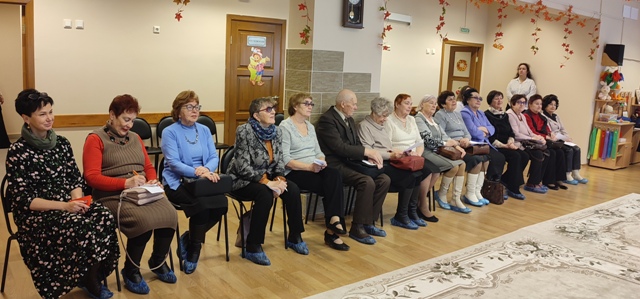 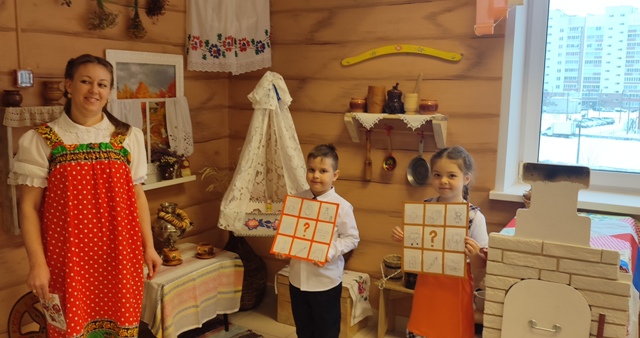 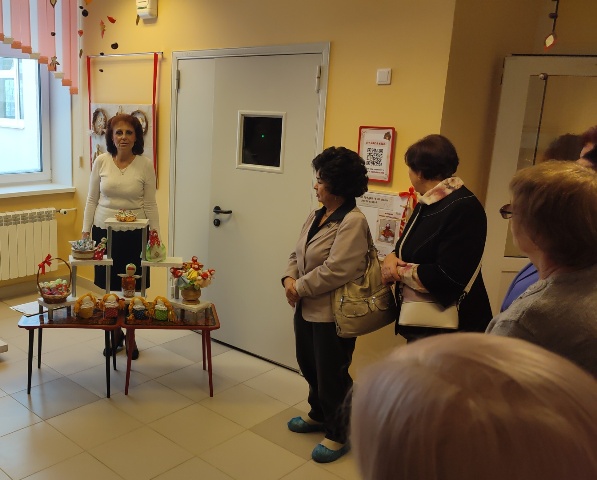 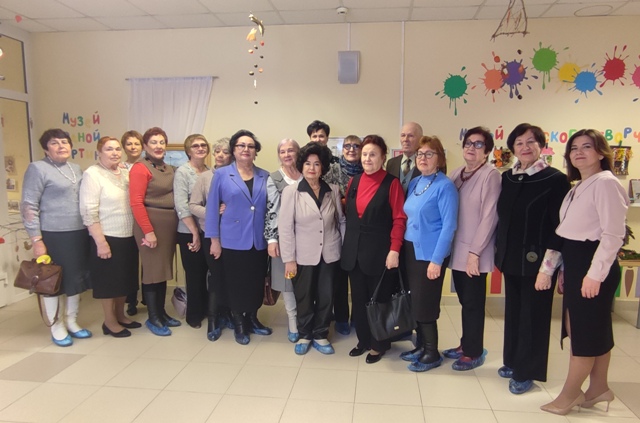 